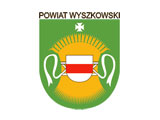 KARTA INFORMACYJNA USŁUGI Nr SR.13.0Starostwo Powiatowe 
w WyszkowieAleja Róż 2, 07-200 Wyszkówtel: (29) 743-59-00, (29) 743-59-35   fax: (29) 743-59-33
e-mail: starostwo@powiat-wyszkowski.plTytuł usługiTytuł usługiWydawanie zezwoleń na posiadanie i hodowanie lub utrzymywanie chartów rasowych lub ich mieszańcówPodstawa prawnaArt. 10 ustawy z dnia 13 października 1995 r. Prawo łowieckie (Dz. U. z 2022 r. poz. 1173);Art. 217 -220 ustawy z dnia 14 czerwca 1960 r. – Kodeks postępowania administracyjnego (Dz.U. z 2022 r., poz. 2000);Ustawa z dnia 16 listopada 2006 r. o opłacie skarbowej 
(Dz. U. z 2022 r. poz. 2142 z późn. zm.).Wymagane dokumentywniosek o wydanie zezwolenia na posiadanie i hodowanie lub utrzymywanie chartów rasowych lub ich mieszańców powinien zawierać:imię, nazwisko, adres albo nazwę i siedzibę wnioskodawcy;rasa psa, nazwa psa (imię), płeć, kolor umaszczenia, data urodzenia, sposób i nr oznakowania, pochodzenie psa (dokument potwierdzający jego pochodzenie); opis warunków i sposobu hodowania i utrzymywania chartów rasowych oraz ich mieszańców; miejsce przetrzymywania psaoświadczenie o niekaralności za kłusownictwo;oświadczenie o znajomości przepisów prawa łowieckiego 
w części dotyczącej zakazu polowań z chartami;kopia rodowodu lub metryki;numer rejestracyjny psa;dokument potwierdzający zaszczepienie psa przeciwko wściekliźnie;dowód wniesienia opłaty skarbowej za wydanie zezwolenia na posiadanie i hodowanie lub utrzymywanie chartów rasowych lub ich mieszańcówFormularze / wnioski do pobraniaF.SR.13.0.0 Wniosek o wydanie zezwolenia na posiadanie i hodowanie lub utrzymywanie chartów rasowych lub ich mieszańcówDo pobrania na stronach Biuletynu Informacji Publicznej (www.bip.powiat-wyszkowski.pl) oraz w Wydziale Środowiska i Rolnictwa, Wyszków, ul. Zakolejowa 15A, pok. 106, tel. 29 743-59-45.OpłatyOpłata skarbowa:za wydanie zezwolenia na posiadanie i hodowanie lub utrzymywanie chartów rasowych lub ich mieszańców – 82 zł od każdego gatunku zwierząt;17 zł – opłata skarbowa za złożenie dokumentu stwierdzającego udzielenie pełnomocnictwa;opłatę skarbową można wnieść:na rachunek bankowy Urzędu Miejskiego w Wyszkowie 
nr: 25 8931 0003 0002 2233 2039 0003.w kasie Urzędu Miejskiego w Wyszkowie.Opłata skarbowa podlega zwrotowi, jeżeli mimo zapłacenia opłaty nie dokonano wpisu do rejestru zwierząt lub nie wydano zaświadczenia. Zwrot opłaty skarbowej następuje na wniosek.
Miejsce składania dokumentówOsobiście w Kancelarii Ogólnej Starostwa Powiatowego 
w Wyszkowie, Aleja Róż 2, pokój nr 39-parter, 
od poniedziałku do piątku w godzinach: 8.00 – 16.00;Za pośrednictwem poczty na adres: Starostwo Powiatowe 
w Wyszkowie, Aleja Róż 2, 07-200 Wyszków;Za pośrednictwem elektronicznej skrzynki podawczej.Termin realizacjiWpis do rejestru do 1 miesiąca, w sprawach szczególnie skomplikowanych do 2 miesięcy; Bezzwłocznie, w przypadku złożenia kompletnego wniosku wraz z załącznikami.Tryb odwoławczyOd decyzji administracyjnej przysługuje wniesienie odwołania do Samorządowego Kolegium Odwoławczego w Ostrołęce, za pośrednictwem Starosty Wyszkowskiego, w terminie 14 dni od daty jej doręczenia.Uwagi i dodatkowe informacjeMożna uzyskać w Wydziale Środowiska i Rolnictwa, Wyszków, 
ul. Zakolejowa 15A, pok. 106, tel. 29 743-59-45.OPRACOWAŁ SPRAWDZIŁ ZATWIERDZIŁAnna KuleszaZdzisław MikołajczykJerzy Ausfeld DATA: …………..………….. DATA:  ……………………… DATA:………………………….